                             OPĆINSKO VIJEĆEKLASA: 363-01/24-01/03URBROJ: 2109-16-03-24-1Pleškovec, 28. veljače 2024. Temeljem članka 78. Zakona o koncesijama („Narodne novine“ broj 69/17 i 107/20) te članka 28. Statuta Općine Sveti Juraj na Bregu (“Službeni glasnik Međimurske županije” broj 30/23), Općinsko vijeće Općine Sveti Juraj na Bregu na svojoj 18. sjednici održanoj 28. veljače 2024. godine, donosiPLANdavanja koncesija u 2024. godiniČlanak 1.Članak 2.	Ovaj Plan stupa na snagu osmog dana od dana objave u „Službenom glasniku Međimurske županije“.                                                                                                 PREDSJEDNIK                                                                                                 Općinskog vijeća                                                                                                 Anđelko Kovačić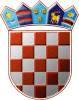 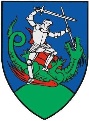 REPUBLIKA HRVATSKAMEĐIMURSKA ŽUPANIJA
OPĆINA SVETI JURAJ NA BREGUREPUBLIKA HRVATSKAMEĐIMURSKA ŽUPANIJA
OPĆINA SVETI JURAJ NA BREGU1.Planirani broj koncesijaU 2024. godini nije predviđeno davanje koncesija.2.Predviđene vrste i predmete koncesijaU 2024. godini nije predviđeno davanje koncesija.3.Rok na koje se koncesija planira datiU 2024. godini nije predviđeno davanje koncesija.4.Pravna osnova za davanje koncesijeU 2024. godini nije predviđeno davanje koncesija.5.Procijenjena godišnja naknada za pojedinu koncesijuU 2024. godini nije predviđeno davanje koncesija.6.Popis ugovora o koncesiji koji istječu u godini na koju se plan odnosi s napomenom za koje se koncesije planira novi postupak davanja koncesije te obrazloženjem razloga za eventualno neplaniranje davanja nove koncesijeU 2024. godini nije predviđeno davanje koncesija.